«Мастерская юного дизайнера»    Занятие  30.10.2020Тема занятия: «Орнаментальный образ»Как выполнять задания:1. Внимательно прочитайте вопрос, уловите его общее содержание, смысловую нагрузку, логику, последовательность.2. Попробуйте обосновать фактами из изученного вами конспекта урока, объяснить и подтвердить каждую позицию знаниями.3. Затем запишите верный ответ и проверьте себя.Вопросы:Что такое орнамент? Каково назначение орнамента?Какие виды орнаментов бывают?Какие орнаменты разных народов мира вы знаете?Что такое ритм в орнаменте?Что такое раппорт?Что такое композиция?Что такое узор?Глоссарий по теме Термины и понятияКомпозиция— составление, расположение, построение целого из частей.Меандр – бордюр, составленный из прямых непрерывных линий, образующих между собой прямые углы.Мотив — часть орнамента, его главный образующий элемент.Орнамент - в переводе с латинского означает “украшение”. Орнаментом называют узор, состоящий из ритмически упорядоченных элементов.Орнаментальная композиция — это составление, построение, структура узора. К элементам орнаментальной композиции и одновременно ее выразительным средствам относятся: точка, пятно, линия, цвет, фактура. Эти элементы (средства) композиции в произведении преобразуются в орнаментальные мотивы.Ритмический строй определяет ритм мотивов по вертикальным и горизонтальным рядам, число мотивов, пластическую характеристику формы мотивов, особенности расположения мотивов в раппорте. Орнаментальные композиции, в которых мотив повторяется через одинаковые интервалы, называются раппортными.Раппорт — минимальная и простая по форме площадь, занимаемая мотивом и промежутком до соседнего мотива.Символ – образ, выражающий смысл какого-либо явления в предметной форме.Симметрия - точная закономерность расположения предметов или частей художественного целого.Узор - рисунок, представляющий собою сочетание линий, красок, теней и т.п.Теоретический материал для самостоятельного изучения.Наш сегодняшний урок будет посвящен очень интересному и необычному миру орнамента. Слово “орнамент” в переводе с латинского означает “украшение”. Орнаментом называют узор, состоящий из ритмически упорядоченных элементов.Для чего нам нужны узоры и орнаменты?Орнамент используется для оформления практически всего, что создано человеком, будь то предметы быта или архитектурные сооружения.Современная мировая культура является обладательницей огромного наследия-коллекции замысловатых узоров разных народов и эпох.Происхождение орнамента относится к временам глубокой древности, в те времена, когда человек выделил себя из окружающего его мира, и начал изготавливать орудия труда и предметы быта. Самые ранние орнаментальные изображения были найдены при археологических раскопках на осколках керамики.Источником для создания узоров стала для человека природа. Любуясь природой, человек заметил в ней множество необычных форм: листья различных растений, узоры на крыльях бабочек и птиц.Различают следующие виды орнаментов:Геометрический орнамент -состоит из точек, линий: прямых, ломаных, зигзагообразных, сетчато-пересекающихся; и фигур: кругов, ромбов, многогранников, звезд, крестов, спиралей и др.Растительный орнамент состоит из стилизованных листьев, цветов, плодов, веток.Зооморфный орнамент включает стилизованные изображения реальных и/или фантастических животных.Антропоморфный орнамент в качестве мотивов использует мужские и женские стилизованные фигуры или отдельные части тела человека.Орнамент— это выражение и воплощение ритма. Ритм – повторение одних и тех же рисунков-мотивов. Ритм организует движение в орнаменте: переходы от малого к большому, от простого к сложному, от светлого к темному или повторение одних и тех же форм через равные или разные интервалы.Орнамент состоит из отдельных, обычно повторяющихся мотивов.Мотив — часть орнамента, его главный образующий элемент. При составлении мотивов в композицию создается художественный образ орнамента.Орнаментальные композиции, в которых мотив повторяется через одинаковые интервалы, называются раппортными.В орнаментах Древнего Египта наибольшее распространение получили растительные мотивы. Среди них особенно часто встречались листья и цветы лотоса. Использовали египтяне и геометрический орнамент: прямые, ломаные, волнообразные линии, шашечный узор, сетки, точки и др. В целом же египетский декор обладает строгой, утонченной сдержанностью.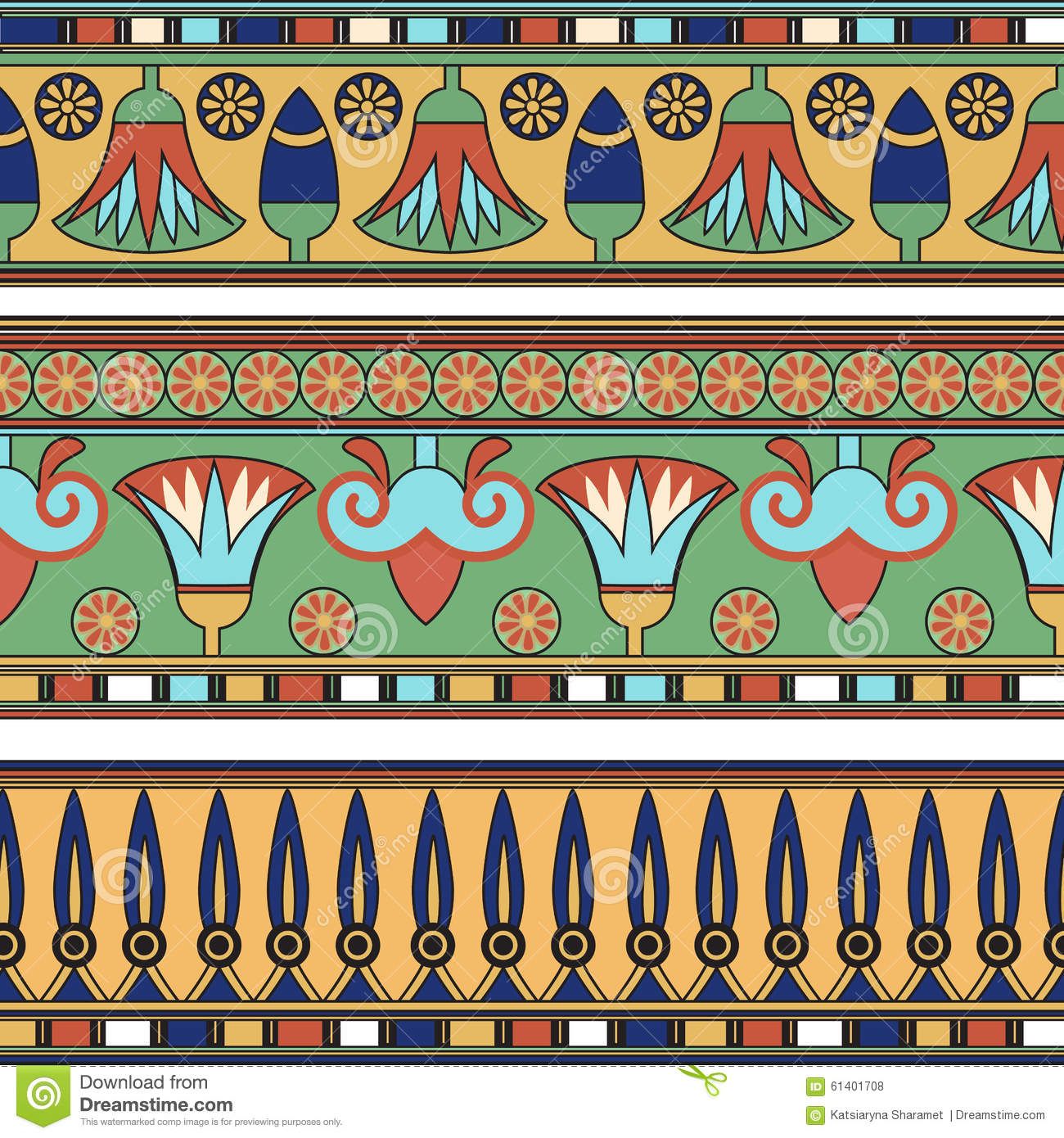 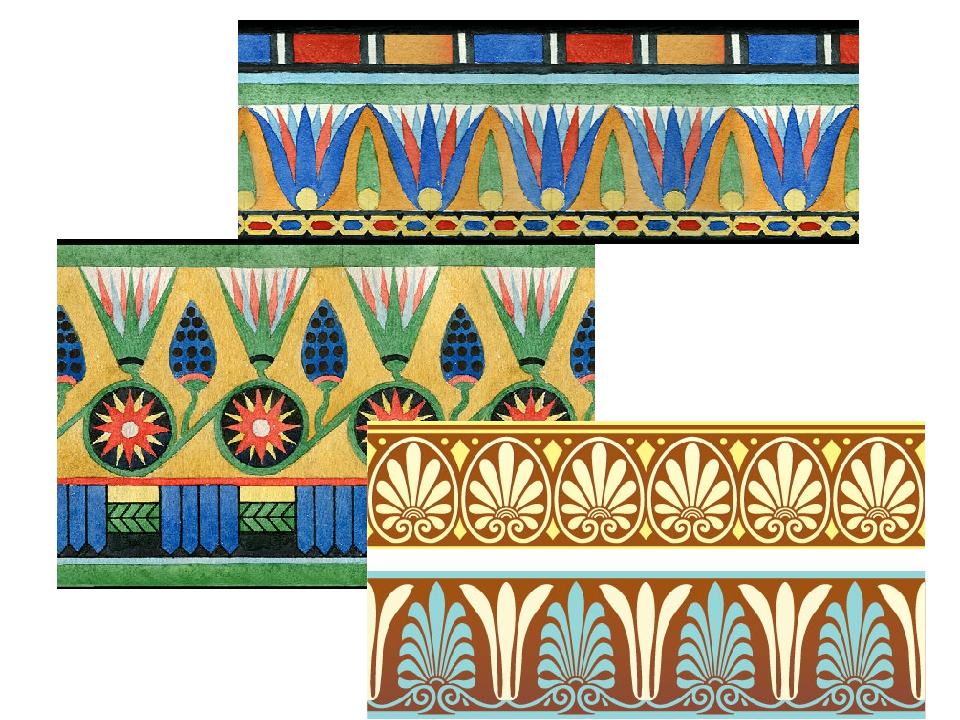 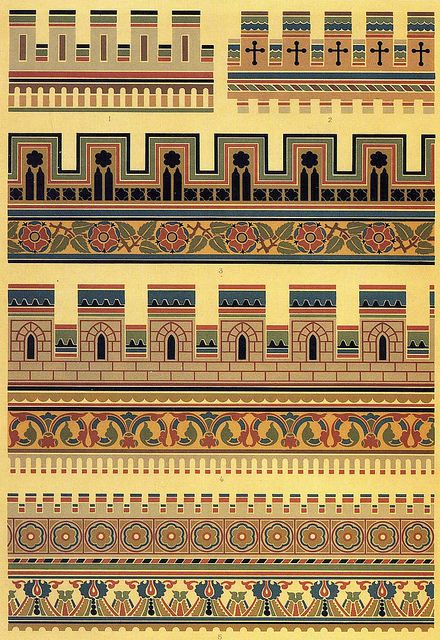 Орнаменты Древней ГрецииСамым распространенным орнаментом в Греции был меандр.Меандр – бордюр, составленный из прямых непрерывных линий, образующих между собой прямые углы. В меандре древние греки видели глубокий магический смысл. Как река течёт бесконечно, так и извилистая линия длится непрерывно, отражая течение человеческой жизни. Меандр – символ вечности.Меандр – тип ортогонального орнамента, в котором прямые линии и прямые углы складываются в непрерывную ленту. Его называют также бесконечным лабиринтом. Он имел магический смысл – олицетворял извилистое течение человеческой жизни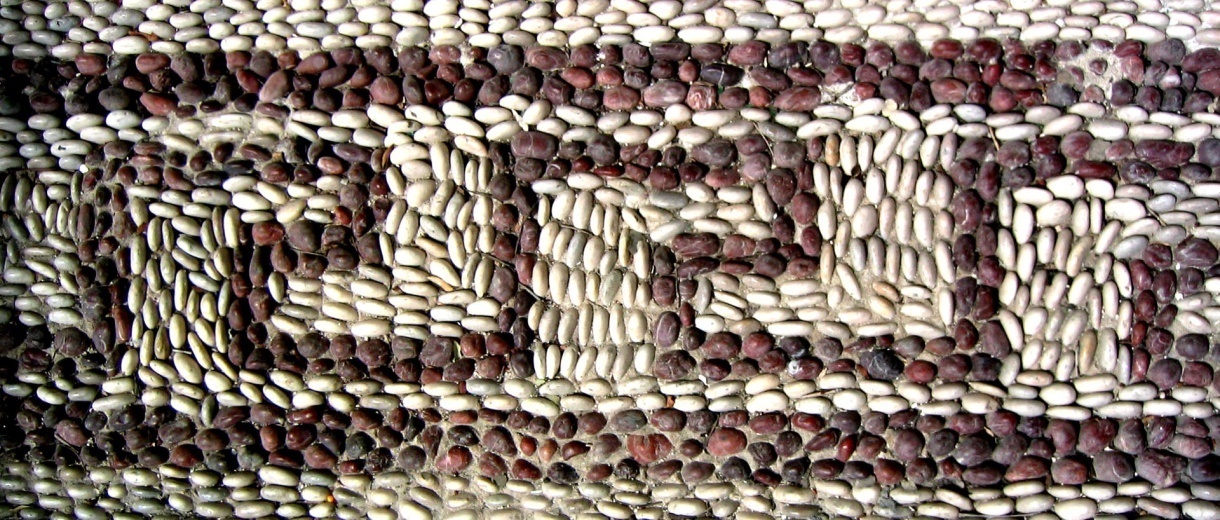 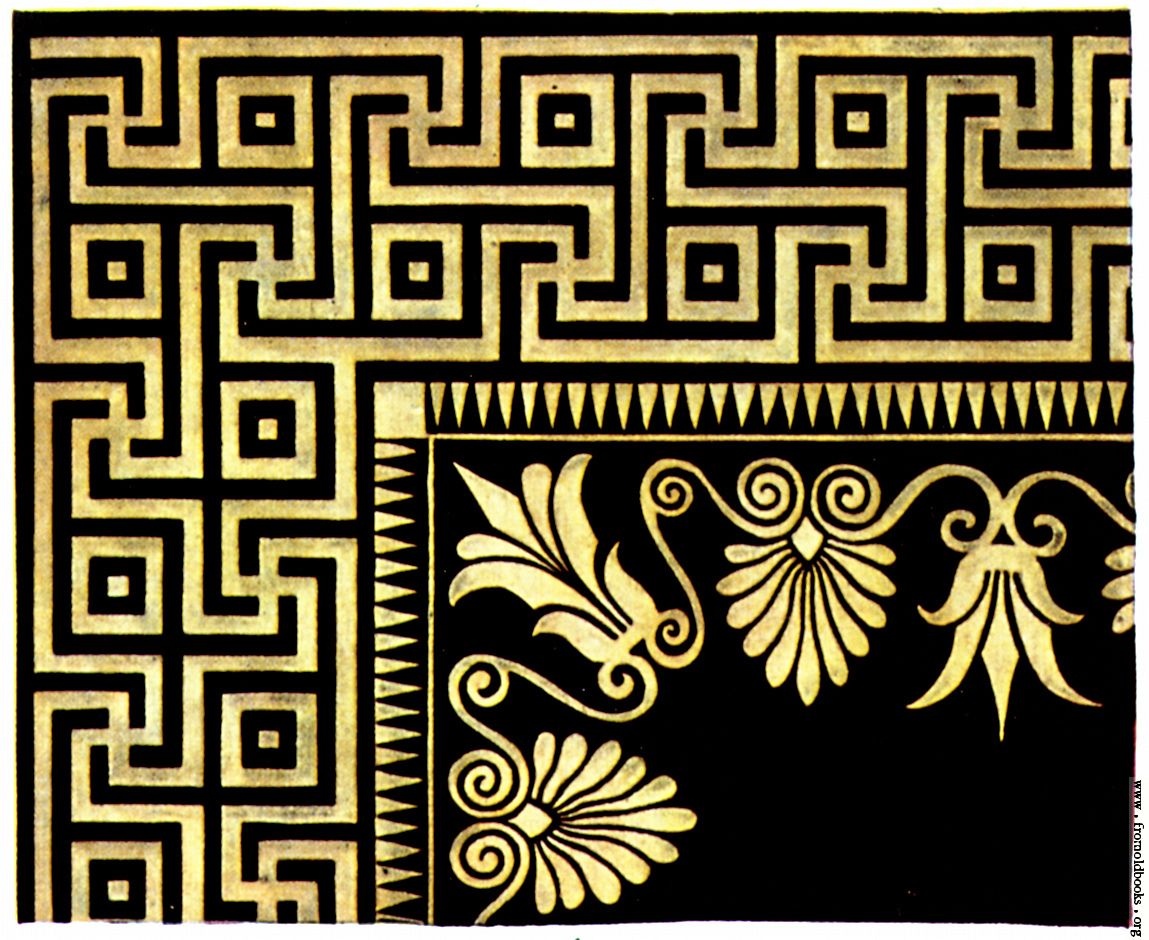 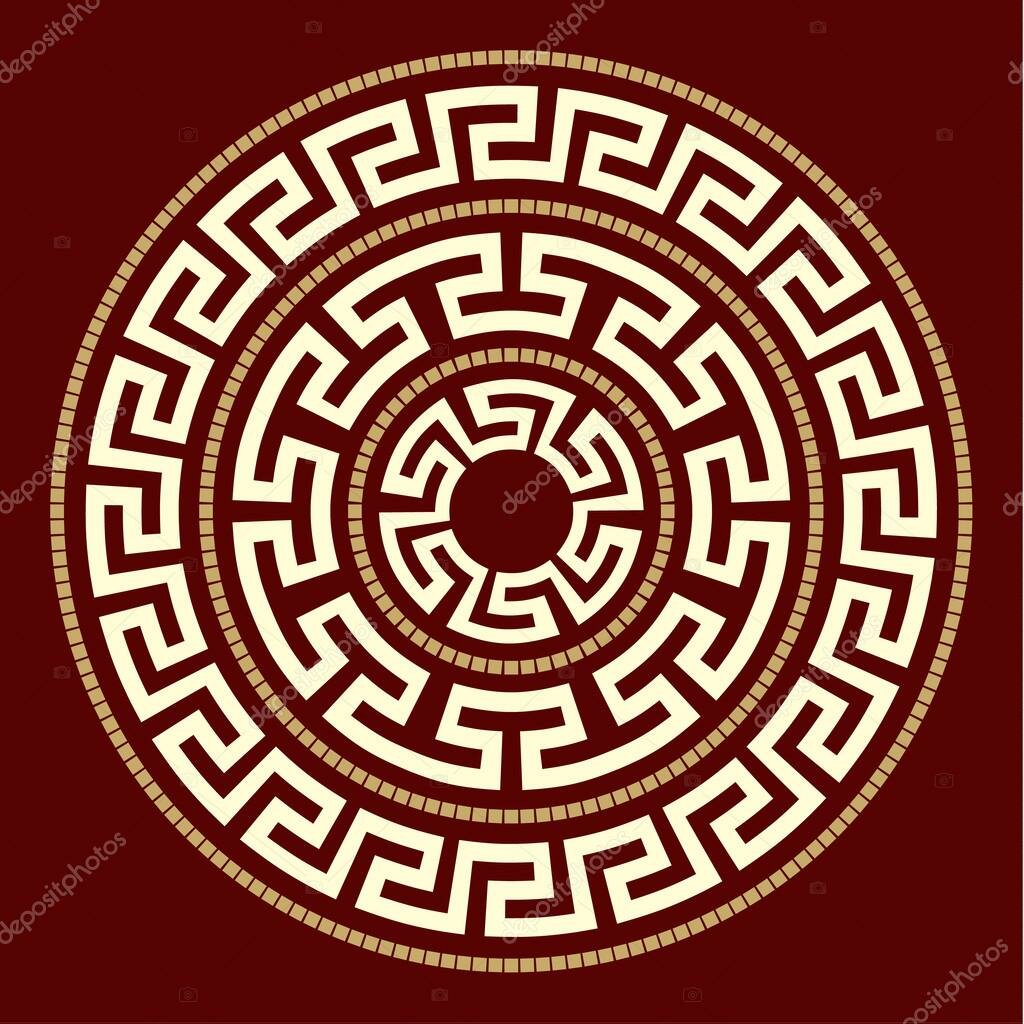 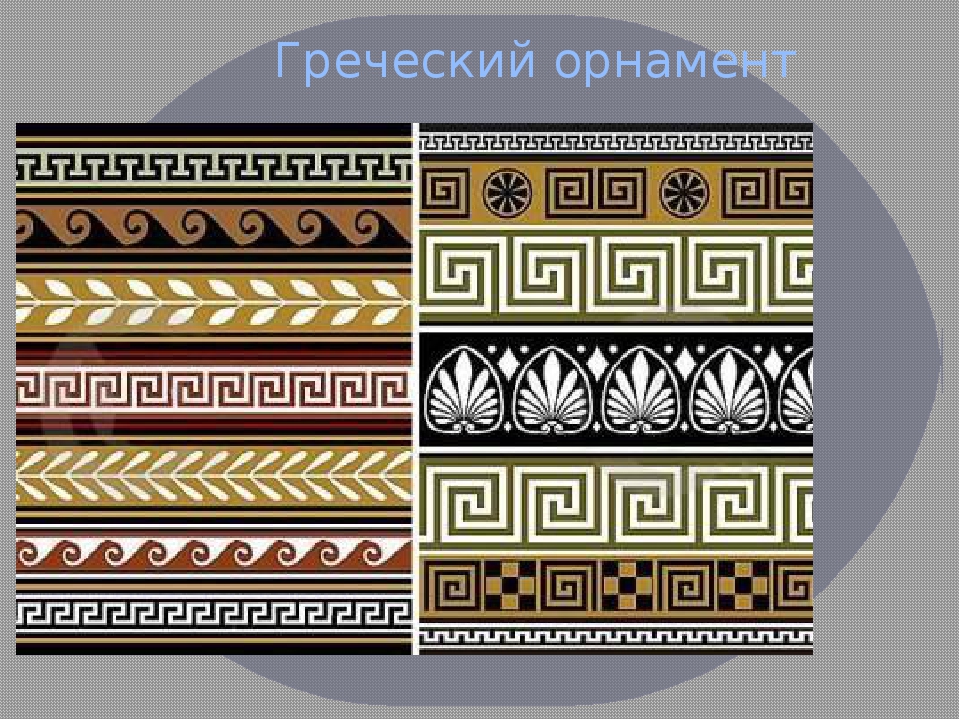 Разбор типового контрольного задания:Подпишите изображение орнаментов их вид и страну:Задание 2Определите раппорт орнаментов.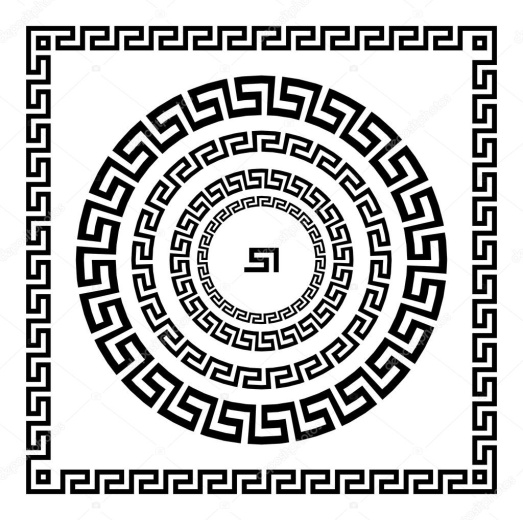 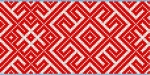 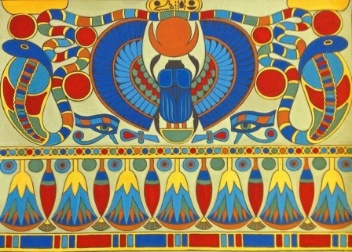 АБВ